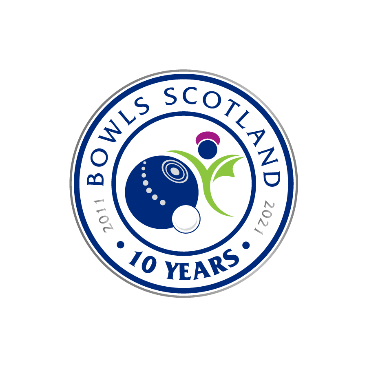 WELLBEING & PROTECTION OFFICER (WPO) NOMINATION FORMWELLBEING & PROTECTION OFFICER (WPO) NOMINATION FORMWELLBEING & PROTECTION OFFICER (WPO) NOMINATION FORMWELLBEING & PROTECTION OFFICER (WPO) NOMINATION FORMWELLBEING & PROTECTION OFFICER (WPO) NOMINATION FORMWELLBEING & PROTECTION OFFICER (WPO) NOMINATION FORMWELLBEING & PROTECTION OFFICER (WPO) NOMINATION FORMWELLBEING & PROTECTION OFFICER (WPO) NOMINATION FORMWELLBEING & PROTECTION OFFICER (WPO) NOMINATION FORMWELLBEING & PROTECTION OFFICER (WPO) NOMINATION FORMClub nameClub nameNEW WPO DETAILSPlease complete the following questions in full providing details where required.NEW WPO DETAILSPlease complete the following questions in full providing details where required.NEW WPO DETAILSPlease complete the following questions in full providing details where required.NEW WPO DETAILSPlease complete the following questions in full providing details where required.NEW WPO DETAILSPlease complete the following questions in full providing details where required.NEW WPO DETAILSPlease complete the following questions in full providing details where required.NEW WPO DETAILSPlease complete the following questions in full providing details where required.NEW WPO DETAILSPlease complete the following questions in full providing details where required.NEW WPO DETAILSPlease complete the following questions in full providing details where required.NEW WPO DETAILSPlease complete the following questions in full providing details where required.First NameSurnameSurnameSurnameAddressAddressPostcodePostcodeTelephone:Telephone:Evening: Evening: Evening: Evening: Evening: Evening: Mobile: Email:Email:Date of BirthDate of BirthSex         Sex         Sex         Male        Female Male        Female OccupationOccupationAre you:Are you:Are you:Are you:Are you:Are you:Taking over the role of WPO Acting as a second WPO Taking over the role of WPO Acting as a second WPO Taking over the role of WPO Acting as a second WPO Taking over the role of WPO Acting as a second WPO If taking over the role of WPO, please provide the name of WPO you are taking over fromIf taking over the role of WPO, please provide the name of WPO you are taking over fromIf taking over the role of WPO, please provide the name of WPO you are taking over fromIf taking over the role of WPO, please provide the name of WPO you are taking over fromIf taking over the role of WPO, please provide the name of WPO you are taking over fromIf taking over the role of WPO, please provide the name of WPO you are taking over fromIf acting as a second WPO, please provide the name of the person you will work jointly withIf acting as a second WPO, please provide the name of the person you will work jointly withIf acting as a second WPO, please provide the name of the person you will work jointly withIf acting as a second WPO, please provide the name of the person you will work jointly withIf acting as a second WPO, please provide the name of the person you will work jointly withIf acting as a second WPO, please provide the name of the person you will work jointly withAre you already a PVG Scheme Member?Are you already a PVG Scheme Member?Are you already a PVG Scheme Member?Are you already a PVG Scheme Member?Are you already a PVG Scheme Member?Are you already a PVG Scheme Member?YES     NO YES     NO YES     NO YES     NO If yes, please provide your PVG membership numberIf yes, please provide your PVG membership numberIf yes, please provide your PVG membership numberIf yes, please provide your PVG membership numberIf yes, please provide your PVG membership numberIf yes, please provide your PVG membership numberDate PVG issuedDate PVG issuedDate PVG issuedDate PVG issuedDate PVG issuedDate PVG issued